	Pytania techniczno – informatyczneJakie dane najczęściej umieszczone są na tabliczce znamionowej?Jak nazywają się znaki, które poprzez rysunek  o czymś nas informują lub ostrzegają? Podaj 5 przykładów. Nazwij pokazane na rys. przyrządy pomiarowe.				                	B. 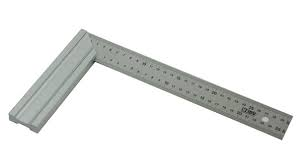 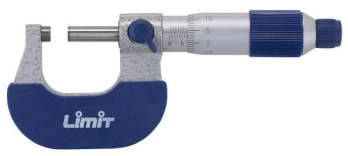 						D.			            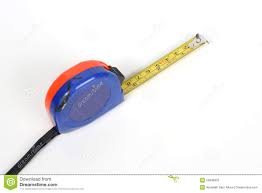 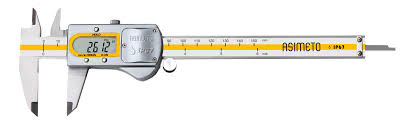 Wymień 3 rodzaje włókien pochodzenia naturalnego. Korzystanie z chodnika lub drogi dla pieszych przez kierującego rowerem jest dozwolone wyjątkowo gdy:a) opiekuje się on osobą w wieku do lat 13 kierującą rowerem,b) warunki pogodowe zagrażają bezpieczeństwu rowerzysty na jezdni ( np. silny wiatr lub ulewa),c) ruch pieszych na chodniku jest bardzo mały.Wyjaśnij różnicę między pamięcią ROM i RAM? Co oznacza w informatyce skrót PC?  Podaj nazwę polską (popularną) i angielską. Napisz – z jakimi programami związane są następujące ikony?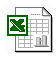 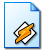 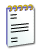 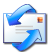 	2.	3.	4.9. W którym przypadku poprawnie użyto przecinka?Mysz, klawiatura, joystickMysz  ,  klawiatura  ,  joystickMysz,klawiatura,joystickMysz ,klawiatura ,joystickKombinacja klawiszy tworząca tzw. twardą spację, to:shift+ctrl+spacjactrl+alt +spacjaspacja+shift+alt, shift+ctlr+alt